Publicado en Madrid el 06/11/2019 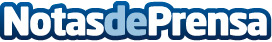 IKOHS reinventa los electrodomésticos combinando IoT y diseño premium a un precio competitivoDesde su lanzamiento, el pasado mes de enero, la startup española ha vendido más de 100.000 unidades de sus productos en una decena de países europeos. La compañía ha alcanzado un acuerdo con Samantha Vallejo-Nágera para convertirla en la imagen de su marca. Su primer evento como embajadora será el próximo sábado a las 12:30 h en la tienda AliExpress Xanadú, donde realizará un showcooking en el marco de los eventos con motivo del Single DayDatos de contacto:IKOHS 674 71 91 54Nota de prensa publicada en: https://www.notasdeprensa.es/ikohs-reinventa-los-electrodomesticos Categorias: Nacional Franquicias Marketing Emprendedores Consumo Electrodomésticos Innovación Tecnológica http://www.notasdeprensa.es